АДМИНИСТРАЦИЯ НИКОЛАЕВСКОГО СЕЛЬСОВЕТАСАРАКТАШСКОГО РАЙОНА ОРЕНБУРГСКОЙ ОБЛАСТИП О С Т А Н О В Л Е Н И Е_________________________________________________________________________________________________________24.01.2020 года                      с. Николаевка	                                             № 9-п	В связи с празднованием в 2020 году 75-й годовщины Победы в Великой Отечественной войне 1941-1945 годовОбразовать рабочую группу по подготовке к празднованию 75-летия Победы в Великой Отечественной войне 1941 – 1945 годов и утвердить ее состав согласно приложению № 1.Утвердить план основных мероприятий по подготовке и проведению празднования 75-й годовщины Победы в Великой Отечественной войне 1941-1945 годов на территории Николаевского сельсовета согласно приложению № 2.Рекомендовать руководителям учреждений  сельсовета организовать подготовку и проведение мероприятий, посвященных 75-й годовщине Победы в Великой Отечественной войне 1941-1945 годов.Контроль за исполнением данного распоряжения возложить на заместителя главы администрации Захарову А.А.Постановление вступает в силу после подписания и подлежит размещению на официальном сайте администрации сельсоветаГлава администрации                                                      А.С.Ишкуватова                                                                                             Разослано:  руководителям учреждений, членам рабочей группы, официальный сайт администрации сельсовета, прокуратуре района, в делоСОСТАВрабочей группы по подготовке к празднованию 75-летия Победыв Великой Отечественной войне 1941-1945 годов ПЛАНосновных мероприятий по подготовке и проведению 75-й годовщины Победы в Великой Отечественной войне 1941-1945 годов на территории Николаевского сельсовета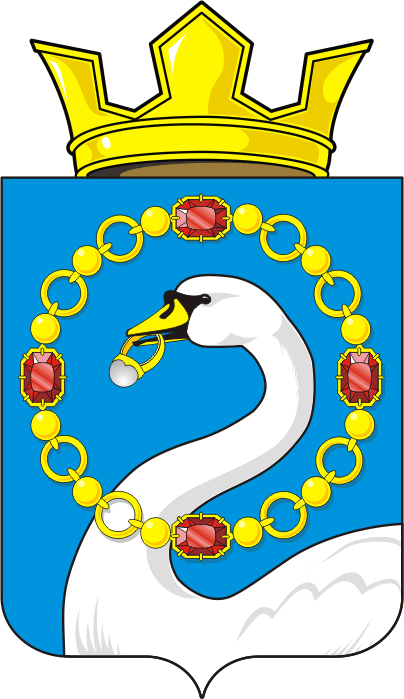 О праздновании 75 -й годовщины Победы в Великой Отечественной войне 1941 – 1945 годов на территории Николаевского сельсовета Саракташского районаПриложение № 1к постановлению администрации сельсоветаот 24.01.2020   № 9-пЗахароваАнастасия Алексеевна-руководитель рабочей группы, заместитель главы администрации сельсоветаКривошеева Людмилп Павловна-секретарь рабочей группы, делопроизводитель администрации сельсоветаЧлены рабочей группы:Надоненко Галина Федоровна-директор МОБУ «Николаевская СОШ» (по согласованию)Хисамутдинова Разия Назыповна-директор МОБУ «Кабановская ООШ» (по согласованию)Идиятуллина Руфина Мидхатовна -директор МОБУ «Биктимировская НОШ» (по согласованию)Кравец Екатерина Анатольевна-директор Николаевского Дома КультурыИдиятуллин Шавкат Мидхатович-староста с. Биктимирово, председатель ТОСЕдыханов  Рауф Ринатович-староста с. Кабанкино, председатель ТОСКирякмасов Виталий Анатольевич-староста с. Рождественка, председатель ТОСАкшинская Любовь Михайловна-председатель Совета ветерановБессонная Татьяна Ивановна -председатель Совета женщинПриложение № 2к постановлению администрацииот 24.01. 2020  № 9-п№ п/пНаименование мероприятийСрок  проведенияОтветственный исполнитель1.Провести обследование условий жизни ветеранов ВОВ соблюдения льгот, предусмотренных законодательством РФ для участников ВОВ, тружеников тыла военных лет и вдов погибших воиновянварь-февральАдминистрация сельсовета2Обеспечение ветеранов Великой Отечественной войны льготными медикаментамии2020 годУчреждения медицины3Оказание помощи в оформлении удостоверений «Дети Войны» Закон Оренбургской области от 31.10.2014 г. № 257/733-V-ОЗ «О мерах социальной поддержки отдельных категорий граждан, проживающих в Оренбургской области, которым на момент окончания Второй мировой войны (2 сентября 1945 года) не исполнилось 18 лет2020год(постоянно)Администрация сельсовета4Организация работы по оказанию шефской помощи силами учащихся школ сельсовета ветеранам войны, находящимся на обслуживанииАпрель-майУчреждения образования5Используя различные формы и методы широко проводить военно-патриотическую работу среди молодежи и школьниковпостоянноШколы, СДК, администрация сельсовета6Обустройство обелисков в селах Николаевка, Рождественка, Кабанкино, БиктимировоМарт-апрель 2020 гАдминистрация сельсовета, школы7Проведение встреч главы сельсовета, депутата районного Совета депутатов с тружениками тыла Февраль-март 2020гСовет ветеранов, администрация сельсовета8Провести во всех селах чествование ветеранов и детей  войныАпрель 2020г Школы, СДК, клубы9Оформить стенды, посвященные 75-летию Победы и окончания второй мировой войныФевраль2020гШколы, СДК10Организация и проведение  районного фестиваля «Обильный край,  благословенный»февраль 2020 гАдминистрация сельсовета, учреждения Культуры11Организация и проведение акции «Георгиевская ленточка»Апрель-май 2020 гАдминистрация сельсовета, учреждения Культуры, образования12Организация и участие во Всероссийской акции «Вальс Победы!»май 2020 гАдминистрация сельсовета, учреждения Культуры, образования13Провести в дни празднования 75-летия Победы в Великой Отечественной войне акцию «Бессмертный полк», «Солдатская каша», митинг, концерт, народное гулянье.9 мая 2020гУчреждения Культуры, администрация сельсовета14Проведение траурных  митингов, посвященных началу Великой Отечественной войны в селах сельсовета22 июня 2020гУчреждения Культуры, администрация сельсовета15Организация и проведение цикла мероприятий, посвященных Дню России.Июнь 2020гУчреждения Культуры, школы, администрация сельсовета16Организация и проведение  праздничного мероприятия, посвященного Дню государственного флага РФАвгуст 2020 гУчреждения Культуры, администрация сельсовета17Организация и проведение  торжественного мероприятия, посвященного Дню народного единства4 ноября 2020гУчреждения Культуры, администрация сельсовета18Организация и проведение  цикла мероприятий, посвященного Дню принятия Конституции России с вручением паспортов и волонтерских книжек12 декабря 2020гУчреждения Культуры, школы, администрация сельсовета19Организация и проведение «День героев Отечества»декабрь 2020 гУчреждения Культуры, администрация сельсовета